Minutes for the Senate Executive CommitteeDate and Time: February 10, 2021, 3:34 pm - 5:04 pm Location: Zoom Virtual MeetingPresiding: Ernest Ialongo, Chair of Senate Present: Tram Nguyen (Vice-Chair of Senate), Diana Macri, Carlos Rivera, & Hector SotoVacant: 1 faculty member, 2 student membersMinutes Prepared by: Hector Soto                    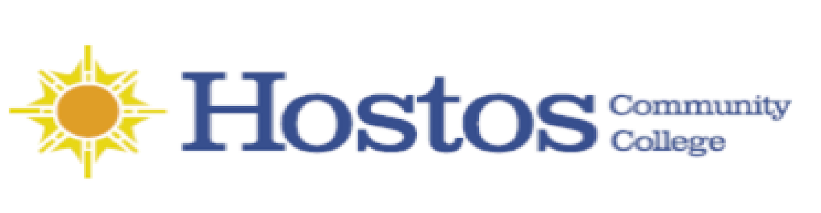 TOPIC (per SEC Agenda)DISCUSSIONDECISION / ACTION1. Call to OrderProfessor Ialongo called the meeting to order at 3:34pmUpon quorum being establishedTOPICDISCUSSIONDECISION / ACTION2. Acceptance of AgendaA motion was made to accept the Senate Executive Committee (SEC) agenda. The motion was seconded by Professor Hector Soto.Motion approved unanimously.TOPICDISCUSSIONDECISION / ACTION3. SEC Minutes ApprovalSEC meeting of December 9 & 17 of 2020 had been pre-circulated.  4. Senate Minutes ApprovalMinutes of December 17, 2020 College-wideSenate meeting presented.The December 9th meeting     minutes were presented. The December 17th special    meeting minutes were     presented. Acknowledged that  meeting was final meeting for  retiring Committee Chair      Sandy Figueroa.   Notation of a Senator’s     unexcused absence.          Grammatical correction made to name. Corrections made to     Curriculum Items and name of Professor Christine  Hutchins.         Accepted as presented.  Motion was made to accept              minutes as amended. The    motion was seconded by Professor Hector Soto.     Approved unanimously.              TOPICDISCUSSIONDECISION /ACTION5. Chair’s Reporta. Professor Ialongo reported that the names of Vice-Chair T. Nguyen and Professor S. Hoiland will be the two submitted to the President for consideration of selection to the Academic Integrity Committee. President will submit selections for Senate certification.b. Professor Ialongo announced that the President is looking to create a Grants Committee to enhance the Grant’s Office functioning.  The Senate will have representation on the committee – there is an existing Senate Grants Committee. President should inform Senate of qualifications for its Grant Committee members.c. Professor Ialongo announced that the Charter Amendments are on the President’s desk for review, approval, and subsequent submittal to CUNY central for Trustee review and approval. All issues resolved. d.  Professor Ialongo announced that the Elections Committee, with facilitation provided by the Committee on Committees, elected Professor Matt Moses as its new Chair. First election will be on Feb 18th, approval of a resolution. Other election matters including pending SEC members election, use of technology to facilitate Senate elections, revision of Elections Manual and election of Senate representatives to newly convened Presidential Search Committee (see following item) will be addressed by Chair and SEC with new EC Chair.e. Chair Ialongo advised that the committee to be formed to conduct the search for the college’s next President will have three faculty representatives who will be elected through the Senate although none need not be Senators. Eligibility requirements: tenured, representing different disciplines and election by plurality.  Exact process TBD.f.  Chair Ialongo proposed the nomination of Professor Eugena Griffin to replace Professor Ana Ozuna as the Senate representative to the UFS for the remainder of Prof Ozuna’s term.g. Chair Ialongo informed the Committee that the President wishes to honor retiring Member of Congress Jose Serrano for his long-term support of Hostos and the community.  She would like to honor MOC Serrano with an honorary degree from the college, which requires Senate approval of his selection. A resolution prepared by the President’s office in honor of Mr. Serrano was provided for informational purposes.h. The Chair announced that Provost Drago seeks input from the Senate regarding proposed structure and housing of the Liberal Arts program in OAA with an OAA Liberal Arts Advisory Committee, which raise questions regarding the role of the Senate and governance.i. With the separation of Senator Diana Macri from the SEC, a new recording secretary will need to be electedj. The Chair informed that a FOIL request has been received seeking the Minutes of Senate meetings for the past 20 years.k. Withdrawn as duplicate of preceding Item i.Professor Ialongo noted that Vice-Chair Nguyen will be going on sabbatical and that a replacement may be required.Accepted.Cumbersome process noted for future attention.Nomination unanimously                endorsed by the SEC. Serrano’s nomination was       unanimously endorsed by the SEC with the understanding  that endorsement by the Senate did not require  approval of the provided  resolution.           SEC concurred with Chair   that recommendation to   Senate should be that    governance will be better if  department representatives   to the Committee are chosen   by the college departments Vice-Chair T. Nguyen agreed to  take the minutes at the February Senate meeting.  Chair has taken steps to   identify Senate meeting   that have been archived  and to determine  which, if any, minutes are   missing, and then decide on   what action is needed to   secure any missing minutes,   for example, contacting   previous Senate chair.TOPIC________________________ 6. Curricular Items 7. Elections Update  8. New Business  9. Approval of Feb. 18, 2021      Senate agendaDISCUSSION________________________There were no curricular items for SEC action.  However, the Chair’s Report was postponed at 4pm for the scheduled introductory meeting with the new Chair or the CWCC, Professor Sherese Mitchell.   The Chair’s Report was postponed at 4:15 for the   scheduled introductory meeting with the new Chair of the Senate Elections Committee (see Item d. of Chair’s Report above), Prof Matt Moses.There was no new businessThe Chair presented the proposed Senate Agenda for February 18, 2021. DECISION/ACTION _________________________ After introductions, the SEC  welcomed and congratulated  the new Chair. The SEC offered        its cooperation and support.   After introductions, the SEC  welcomed and congratulated  the new Chair. The SEC offered        its cooperation and support.  Discussion held with new Chair  concerning the pending election for the outstanding  members of SEC.     Recommendation made that to facilitate the SEC members election that the EC propose a resolution for Senate consideration and approval to allow the election to proceed with the results to be decided by a plurality vote.    Agenda accepted as presented10. Adjournment Upon motion properly made and approved, the meeting was adjourned at 5:04 p.m.